Publicado en Madrid el 02/08/2021 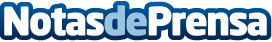 Eurofins Megalab y Meliá Hotels International facilitarán pruebas de COVID-19 a sus clientes y empleados  Estos servicios están ya disponibles tanto en los hoteles Meliá como en los centros de Eurofins Megalab en todo el ámbito nacional, facilitando los trámites de viaje y pruebas necesarias para todos los huéspedes que lo precisen en los propios hotelesDatos de contacto:Crisanta SantanaMovil: 636 884 131928 394 871Nota de prensa publicada en: https://www.notasdeprensa.es/eurofins-megalab-y-melia-hotels-international Categorias: Internacional Nacional Medicina Industria Farmacéutica Sociedad Turismo Restauración http://www.notasdeprensa.es